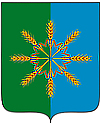 Администрация  Новозыбковского  районаПОСТАНОВЛЕНИЕ от 29 сентября 2017 г.                                                                                      № 502                                            г. НовозыбковО внесении изменений и дополненийв административный регламент администрации Новозыбковского района «Предоставление муниципальной услуги по выдаче градостроительногоплана земельного участка на территории Новозыбковского района»	В связи с утверждением Министерством строительства и жилищно-коммунального хозяйства Российской Федерации новой формы градостроительного плана (приказ «Об утверждении формы градостроительного плана земельного участка и порядка ее заполнения» от 25 апреля 2017 г. № 741/пр), а также изменением сроков подготовки градостроительного плана земельного участка, П О С Т А Н О В Л Я Ю:        1. Внести изменения в подраздел 2.4. Раздела 2 административного регламента администрации Новозыбковского района «Требования к порядку предоставления муниципальной услуги»  и изложить его в следующей редакции:       «2.4. Условия и сроки предоставления муниципальной услуги  по подготовке градостроительного плана земельного участка.Срок предоставления муниципальной услуги не должен превышать 20 рабочих дней со дня получения заявления о предоставлении муниципальной услуги.»            2. Приложение №2  административного регламента администрации Новозыбковского района «Предоставление муниципальной услуги по выдаче градостроительного плана земельного участка на территории Новозыбковского района» принять в новой редакции (прилагается).       3. Контроль за исполнение настоящего постановления оставляю за собой.       4.  Постановление разместить на официальном сайте МО «Новозыбковский район».Глава администрации района                                                            С.Н. КошарныйВ.С. Шевандо8(48343)5-69-29Приложение № 2Утвержденаприказом Министерства строительстваи жилищно-коммунального хозяйстваРоссийской Федерацииот 25 апреля 2017 г. № 741/пр.Форма градостроительного плана земельного участкаГрадостроительный план земельного участка№Градостроительный план земельного участка подготовлен на основании (реквизиты заявления правообладателя земельного участка с указанием ф.и.о. заявителя – физического лица, либо реквизиты заявления и наименование заявителя -  юридического лица о выдаче градостроительного плана земельного участка)Местонахождение земельного участка (субъект Российской Федерации)____________________________________________________________________________________________________ (муниципальный район или городской округ)(поселение)Описание  границ земельного участка по адресу: Кадастровый номер земельного участка (при наличии)   Площадь земельного участкаИнформация о расположенных в границах  земельного  участка объектах капитального строительства     Информация о границах  зоны планируемого размещения объекта капитального строительства в соответствии с утвержденным проектом планировки территории (при наличии)Реквизиты   проекта   планировки   территории  и  (или)  проекта  межевания территории   в   случае,  если  земельный  участок  расположен  в  границах территории,  в  отношении которой утверждены проект планировки территории и (или) проект межевания территории(указывается в случае, если земельный участок расположен в границах территории в отношении которой утверждены проект планировки территории и (или) проект межевания территории)Градостроительный план подготовлен:  (ф.и.о., должность уполномоченного лица, наименование органа)Дата выдачи  1. Чертеж(и) градостроительного плана земельного участкаЧертеж(и) градостроительного плана земельного участка разработан(ы) на топографической основе в масштабе                                                     (дата, наименование организации, подготовившей топографическую основу)Чертеж(и) градостроительного плана земельного участка разработан(ы)(дата, наименование организации)2. Информация о градостроительном регламенте либо требованиях к назначению, параметрам  и  размещению  объекта  капитального строительства на земельном участке,    на    который   действие   градостроительного   регламента   не распространяется   или   для   которого   градостроительный   регламент  не устанавливается2.1.  Реквизиты  акта  органа  государственной  власти  субъекта Российской Федерации,  органа  местного  самоуправления, содержащего градостроительный регламент  либо  реквизиты акта федерального органа государственной власти, органа   государственной   власти  субъекта  Российской  Федерации,  органа местного  самоуправления, иной организации,  определяющего в соответствии с федеральными законами порядок использования земельного участка,  на который действие градостроительного регламента не распространяется или для которого градостроительный регламент не устанавливается 2.2. Информация о видах разрешенного использования земельного участка основные виды разрешенного использования земельного участка:условно разрешенные виды использования земельного участка:вспомогательные виды использования земельного участка:2.3. Предельные (минимальные и (или) максимальные) размеры земельного участка и предельные параметры разрешенного строительства, реконструкции объекта капитального строительства, установленные градостроительным регламентом для территориальной зоны, в которой расположен земельный участок:2.4.  Требования к назначению, параметрам и размещению объекта капитального строительства  на земельном участке, на который действие градостроительного регламента не распространяется или для которого градостроительный регламент не устанавливается:3. Информация о расположенных в границах земельного участка объектах капитального строительства и объектах культурного наследия3.1. Объекты капитального строительства3.2. Объекты, включенные в единый государственный реестр объектов культурного наследия (памятников истории и культуры) народов Российской Федерации (наименование органа государственной власти, принявшего решение о включении выявленного объекта
культурного наследия в реестр, реквизиты этого решения)(дата)4.   Информация  о  расчетных  показателях  минимально  допустимого  уровня обеспеченности  территории объектами коммунальной, транспортной, социальной инфраструктур   и  расчетных  показателях  максимально  допустимого  уровня территориальной доступности указанных объектов для населения в случае, если земельный  участок  расположен  в  границах территории, в отношении которой предусматривается  осуществление деятельности по комплексному и устойчивому развитию территории:5. Информация об ограничениях использования земельного участка, в том числе если  земельный  участок полностью или частично расположен в границах зон с особыми условиями использования территорий6.  Информация о границах зон с особыми условиями использования территорий, если  земельный  участок полностью или частично расположен в границах таких зон:7. Информация о границах зон действия публичных сервитутов 8.  Номер и (или) наименование элемента планировочной структуры, в границах которого расположен земельный участок  9.   Информация   о   технических  условиях  подключения  (технологического присоединения)     объектов     капитального    строительства    к    сетям инженерно-технического   обеспечения,   определенных   с   учетом  программ комплексного   развития   систем   коммунальной  инфраструктуры  поселения, городского округа10.  Реквизиты  нормативных  правовых  актов субъекта Российской Федерации, муниципальных  правовых актов, устанавливающих требования к благоустройству территории11. Информация о красных линиях: Обозначение (номер) характерной точкиПеречень координат характерных точек в системе координат, используемой для ведения Единого государственного реестра недвижимостиПеречень координат характерных точек в системе координат, используемой для ведения Единого государственного реестра недвижимостиОбозначение (номер) характерной точкиXYОбозначение (номер) характерной точкиПеречень координат характерных точек в системе координат, используемой для ведения Единого государственного реестра недвижимостиПеречень координат характерных точек в системе координат, используемой для ведения Единого государственного реестра недвижимостиОбозначение (номер) характерной точкиXYМ.П.//(подпись)(расшифровка подписи)(1:500), выполненнойПредельные (минимальные и (или) максимальные) размеры земельных участков, в том числе их площадьПредельные (минимальные и (или) максимальные) размеры земельных участков, в том числе их площадьПредельные (минимальные и (или) максимальные) размеры земельных участков, в том числе их площадьМинимальные отступы от границ земельного участка в целях определения мест допустимого размещения зданий, строений, сооружений, за пределами которых запрещено строительство зданий, строений, сооруженийПредельное количество этажей и (или) предельная высота зданий, строений, сооруженийМаксимальный процент застройки в границах земельного участка, определяемый как отношение суммарной площади земельного участка, которая может быть застроена, ко всей площади земельного участкаТребования к архитектурным решениям объектов капитального строительства, расположенным в границах территории исторического поселения федерального или регионального значенияИные показателиДлина, мШирина, мПлощадь, м2 или гаМинимальные отступы от границ земельного участка в целях определения мест допустимого размещения зданий, строений, сооружений, за пределами которых запрещено строительство зданий, строений, сооруженийПредельное количество этажей и (или) предельная высота зданий, строений, сооруженийМаксимальный процент застройки в границах земельного участка, определяемый как отношение суммарной площади земельного участка, которая может быть застроена, ко всей площади земельного участкаТребования к архитектурным решениям объектов капитального строительства, расположенным в границах территории исторического поселения федерального или регионального значенияИные показателиПричины отнесения земельного участка к виду земельного участка, на который действие градостроительного регламента не распространяется или для которого градостроительный регламент не устанавливаетсяРеквизиты акта, регулирующего использование земельного участкаТребования к использованию земельного участкаТребования к параметрам объекта капитального строительстваТребования к параметрам объекта капитального строительстваТребования к параметрам объекта капитального строительстваТребования к размещению объектов капитального строительстваТребования к размещению объектов капитального строительстваПричины отнесения земельного участка к виду земельного участка, на который действие градостроительного регламента не распространяется или для которого градостроительный регламент не устанавливаетсяРеквизиты акта, регулирующего использование земельного участкаТребования к использованию земельного участкаПредельное количество этажей и (или) предельная высота зданий, строений, сооруженийМаксимальный процент застройки в границах земельного участка, определяемый как отношение суммарной площади земельного участка, которая может быть застроена, ко всей площади земельного участкаИные требования к параметрам объекта капитального строительстваМинимальные отступы от границ земельного участка в целях определения мест допустимого размещения зданий, строений, сооружений, за пределами которых запрещено строительство зданий, строений, сооруженийИные требования к размещению объектов капитального строительства№,,(согласно чертежу(ам) градостроительного плана)(назначение объекта капитального строительства, этажность, высотность, общая площадь, площадь застройки)инвентаризационный или кадастровый номер,№,,(согласно чертежу(ам) градостроительного плана)(назначение объекта культурного наследия, общая площадь, площадь застройки)регистрационный номер в реестреотИнформация о расчетных показателях минимально допустимого уровня обеспеченности территорииИнформация о расчетных показателях минимально допустимого уровня обеспеченности территорииИнформация о расчетных показателях минимально допустимого уровня обеспеченности территорииИнформация о расчетных показателях минимально допустимого уровня обеспеченности территорииИнформация о расчетных показателях минимально допустимого уровня обеспеченности территорииИнформация о расчетных показателях минимально допустимого уровня обеспеченности территорииИнформация о расчетных показателях минимально допустимого уровня обеспеченности территорииИнформация о расчетных показателях минимально допустимого уровня обеспеченности территорииИнформация о расчетных показателях минимально допустимого уровня обеспеченности территорииОбъекты коммунальной инфраструктурыОбъекты коммунальной инфраструктурыОбъекты коммунальной инфраструктурыОбъекты транспортной инфраструктурыОбъекты транспортной инфраструктурыОбъекты транспортной инфраструктурыОбъекты социальной инфраструктурыОбъекты социальной инфраструктурыОбъекты социальной инфраструктурыНаименование вида объектаЕдиница измеренияРасчетный показательНаименование вида объектаЕдиница измеренияРасчетный показательНаименование вида объектаЕдиница измеренияРасчетный показатель123456789Информация о расчетных показателях максимально допустимого уровня территориальной доступностиИнформация о расчетных показателях максимально допустимого уровня территориальной доступностиИнформация о расчетных показателях максимально допустимого уровня территориальной доступностиИнформация о расчетных показателях максимально допустимого уровня территориальной доступностиИнформация о расчетных показателях максимально допустимого уровня территориальной доступностиИнформация о расчетных показателях максимально допустимого уровня территориальной доступностиИнформация о расчетных показателях максимально допустимого уровня территориальной доступностиИнформация о расчетных показателях максимально допустимого уровня территориальной доступностиИнформация о расчетных показателях максимально допустимого уровня территориальной доступностиНаименование вида объектаЕдиница измеренияРасчетный показательНаименование вида объектаЕдиница измеренияРасчетный показательНаименование вида объектаЕдиница измеренияРасчетный показатель123456789Наименование зоны с особыми условиями использования территории с указанием объекта, в отношении которого установлена такая зонаПеречень координат характерных точек в системе координат, используемой для ведения Единого государственного реестра недвижимостиПеречень координат характерных точек в системе координат, используемой для ведения Единого государственного реестра недвижимостиПеречень координат характерных точек в системе координат, используемой для ведения Единого государственного реестра недвижимостиНаименование зоны с особыми условиями использования территории с указанием объекта, в отношении которого установлена такая зонаОбозначение (номер) характерной точкиXY1234Обозначение (номер) характерной точкиПеречень координат характерных точек в системе координат, используемой для ведения Единого государственного реестра недвижимостиПеречень координат характерных точек в системе координат, используемой для ведения Единого государственного реестра недвижимостиОбозначение (номер) характерной точкиXYОбозначение (номер) характерной точкиПеречень координат характерных точек в системе координат, используемой для ведения Единого государственного реестра недвижимостиПеречень координат характерных точек в системе координат, используемой для ведения Единого государственного реестра недвижимостиОбозначение (номер) характерной точкиXY